РЕШЕНИЕ  № 14от  15.12.2017г.а. ДжерокайО внесении изменений  в Решение СНД Джерокайского сельского поселения №8 от 10.11.2017г. «Об установлении земельного налога на 2018год»В целях привидения Решения СНД Джерокайского сельского поселения № 8 от  10.11.2017 г. «Об установлении земельного налога на 2018г.» в соответствие с Налоговым Кодексом Российской Федерации Совет народных депутатов  МО «Джерокайское сельское поселение» 		                                РЕШИЛ:       Внести  в Решения СНД Джерокайского сельского поселения № 8 от  10.11.2017 г. «Об установлении земельного налога на 2018г.» следующие  изменения и дополнения: Абз.3 п.1 ч.3 изложить в следующей редакции:«-приобретенных (предоставленных) для личного подсобного хозяйства, садоводства, огородничества или животноводства, а также дачного хозяйства;».Глава муниципального образования «Джерокайское  сельское поселение»                                      Ю.Н.Кагазежев         АДЫГЭ РЕСПУБЛИКДжыракъые муниципальнэкъоджэ псэуп1э ч1ып1эмизэхэщап1э янароднэдепутатхэм я Совет385461 къ. Джыракъый,ур.Краснооктябрьск, 34ател.9-35-88факс 88(7773)9-35-88sp-dzher@rambler.ru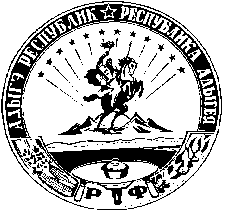 РЕСПУБЛИКА АДЫГЕЯСовет народных депутатовмуниципального образования«Джерокайскоесельское поселение»385461 а.Джерокай,ул. Краснооктябрьская,34ател.9-35-88факс 88(7773)9-35-88sp-dzher@rambler.ru